Министерство образования, науки и молодёжной политикиКраснодарского краяГосударственное бюджетное учреждениедополнительного образованияКраснодарского края «Центр развития одарённости»Итоговая контрольная работа (олимпиада) по биологии для учащихся 7 класса очно-заочного обучения (с применением дистанционных образовательных технологий и электронного обучения)(заочные курсы «Юниор»)Составитель: Козуб Мария Александровна,кандидат биологических наук ФГБОУ ВО «КубГУ»Краснодар2020Тема: «Зоология беспозвоночных»Задания 1-20. Выберете один правильный ответ (максимальное количество баллов – 20).1. Из названных одноклеточных организмов к надцарству эукариот НЕ относится: А. радиолярия  Б. инфузория-стилонихия   В. хлорелла      Г. сенная палочка2. К эукариотам относится возбудитель:А. СПИДа            Б. гриппа              В. малярии                 Г. сальмонеллеза3. Из списка ниже выберите клеточную структуру, которая выполняет одновременно барьерную, транспортную, рецепторную и структурную функции: А. ядро Б. секреторная гранула В. митохондрия Г. клеточная мембрана4. Из перечисленных организмов к простейшим относятся:А. офиуры       Б. немертины       В. фораминиферы         Г. погонофоры5. Выберите верное сочетание заболевания, его переносчика и систематической группы, к которой относится возбудитель:А. малярия, комар, инфузория Б. дракункулез, циклоп, риштаВ. аскаридоз, моллюск, аскарида Г. сонная болезнь, муха, амёба6. Промежуточным хозяином широкого лентеца и ришты является:А. циклоп Б. крупный рогатый скот В. малый прудовик Г. человек7. Кровеносная система у круглых червей:А. незамкнутая Б. замкнутая без сердца В. замкнутая с трубчатым сердцем Г. отсутствует8. Какие мышцы сокращаются у аскариды при ползании? А. одновременно кольцевые и продольныеБ. поочерёдно кольцевые и продольныеВ. только кольцевыеГ. только продольные.9. Два зародышевых листка имеют: А. кишечнополостные Б. кольчатые черви В. плоские черви Г. круглые черви10. У медицинской пиявки имеются: А. параподииБ. щетинкиВ. параподии и щетинкиГ. нет ни параподий, ни щетинок11. Из паразитов человека наибольших размеров (на взрослой стадии) достигает: А. трихинелла  Б. аскарида   В. дизентерийная амёба  Г. эхинококк12. Чередование полового размножения с партеногенезом наблюдается в жизненном цикле:А. малярийного плазмодияБ. дафнии В. дождевого червяГ. пиявки13. Трахейное дыхание характерно для:А. стрекозыБ. беззубкиВ. бычьего цепняГ. дождевого червя14. Какова функция зеленой железы рака: А. участвует в пищеварении Б. орган равновесия В. орган выделения Г. орган размножения15. Сколько пар конечностей у клеща:А. 3Б. 4В. 5Г. конечности отсутствуют16. Планула – это:А. личинка, покрытая ресничками Б. название медузы В. вид клетки у гидры Г. слой стенки у гидры17. У бычьего цепня имеются специальные органы: А. дыхания и выделенияБ. только для дыханияВ. только для выделенияГ. ни для дыхания, ни для выделения18. Реактивный способ передвижения характерен для:А. беззубки Б. мидии В. перловицы Г. каракатицы19. Клещей можно отличить от пауков:A. все членики тела срастаются между собойБ. тело разделено на головогрудь и брюшкоB. имеют пять пар ногГ. имеются ядовитые железыЧасть 2Задание 21. (максимальное количество баллов – 2).Укажите правильную последовательность продвижения пищевой частицы в теле инфузории-туфельки:А. цитофаринксБ. пищеварительная вакуольВ. цитостомГ. порошицаД. цитоплазмаЗадание 22. (максимальное количество баллов – 3).Выпишите цифры, обозначающие характерные особенности белой планарии (А), бычьего цепня (Б) и человеческой аскариды (В). Один признак может соответствовать нескольким организмам.1. Тело лентовидное, членистое2. Тело сплюснутое, вытянутое3. Тело сильно вытянутое, в разрезе – круглое4. Обитает в кишечнике человека5. Промежуточный хозяин – рогатый скот6. Имеет присоски7. Обитает в водоемах8. Гермафродит9. Рот находится на брюшной сторонеЗадание 23. (максимальное количество баллов – 6).Установите утверждения о дыхательной системе с классом животных, для которых это характерно.Задание 24. (максимальное количество баллов – 6).Установите соответствие между насекомыми и отрядами, к которым они принадлежат.А. СтрекозыБ. ПолужесткокрылыеВ. ПерепончатокрылыеГ. ЖесткокрылыеД. ПоденкиЕ. ПрямокрылыеЗадание 25. (максимальное количество баллов – 6).Установите соответствие между признаками, характерными для Типа Плоские черви (А) и Тип Кольчатые черви (Б).20. Изучите схему жизненного цикла паразитического червя. Какое утверждение об особенностях жизненного цикла данного вида паразита верное?А. рыба является окончательным хозяином данного паразитаБ. в жизненном цикле два промежуточных хозяинаВ. данный паразитический червь относится к кольчатым червямГ. данный паразит размножается в каждом из своих хозяев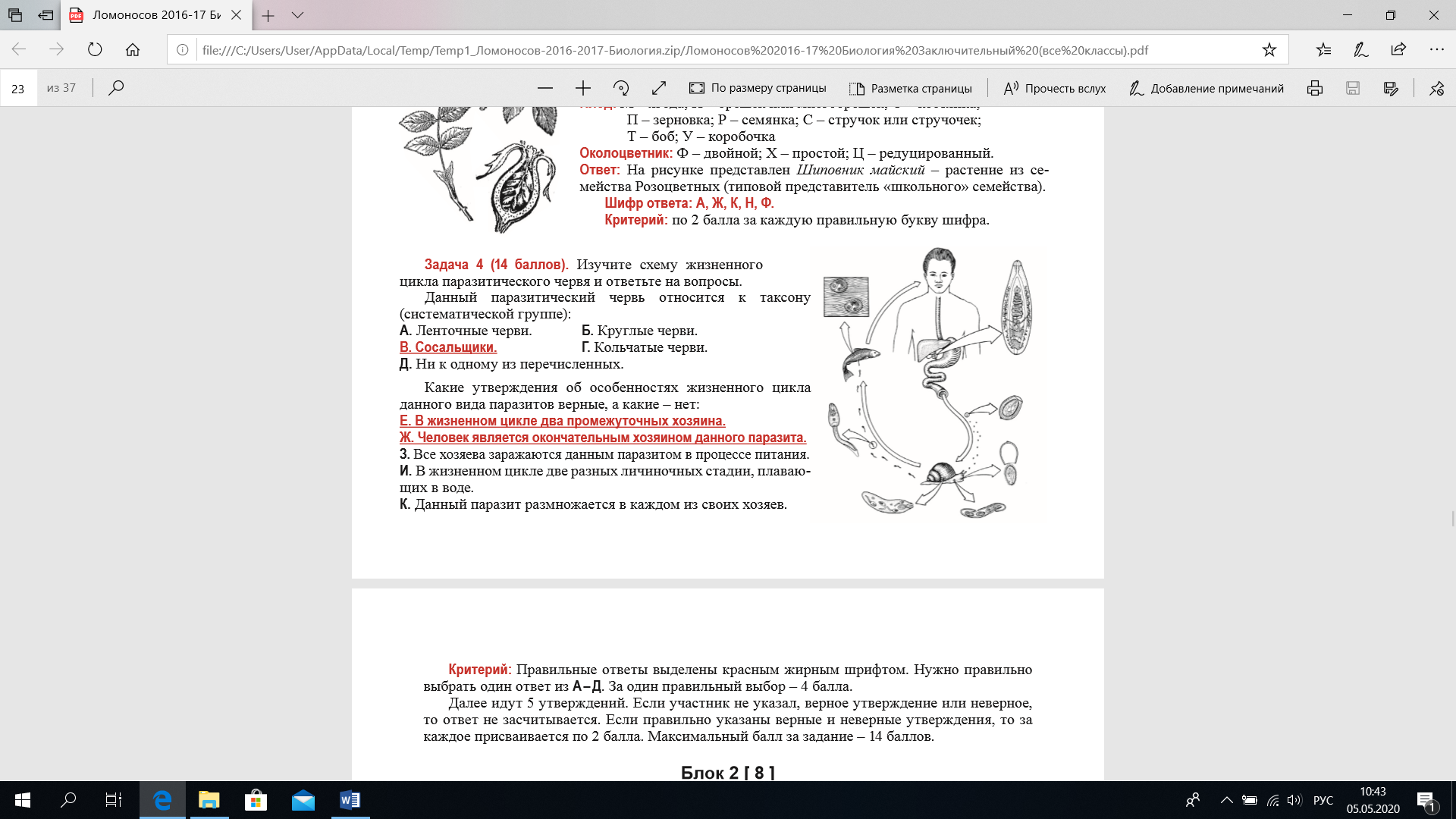 А. Органы дыхания - трахеи1. Гидроидные полипыБ. Дыхание всей поверхностью тела2. Двустворчатые моллюскиВ. Жабры на конечностях3. Брюхоногие моллюскиГ. Жабры также улавливают частицы пищи из воды4. Высшие ракиД. Легкое – обособленная часть мантийной полости5. Ленточные червиЕ. Не используют кислород для дыхания6. Насекомые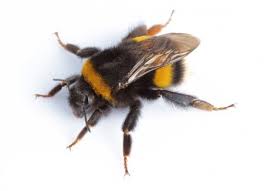 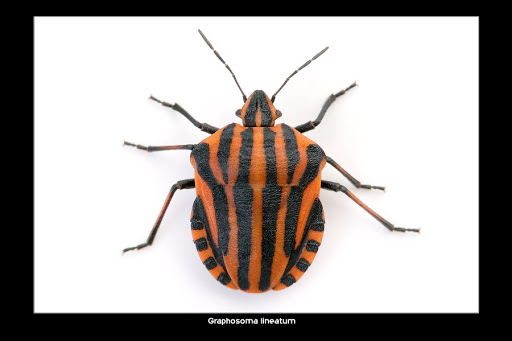 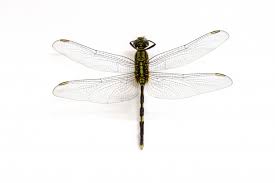 123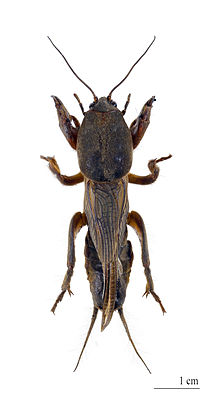 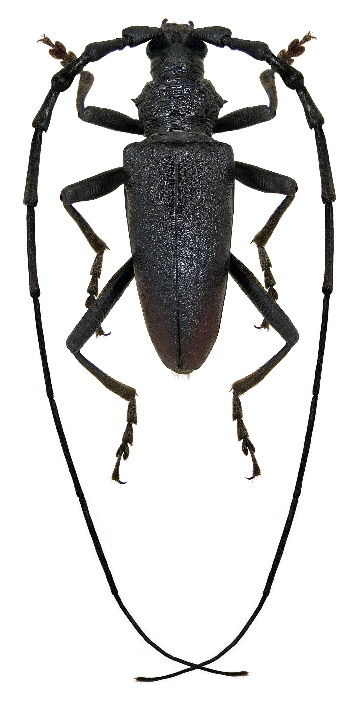 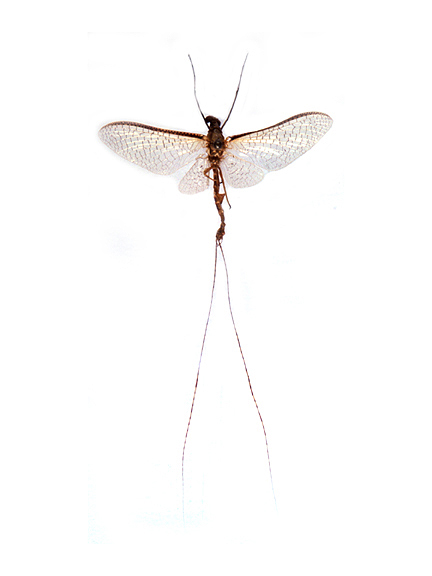 456АБВГДЕ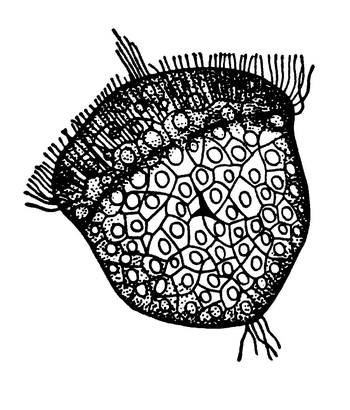 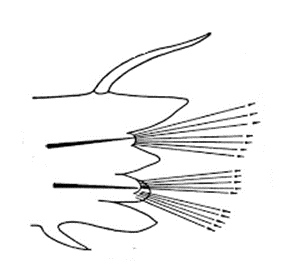 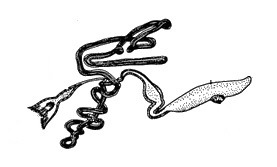 123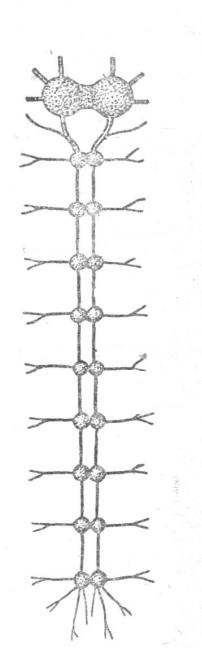 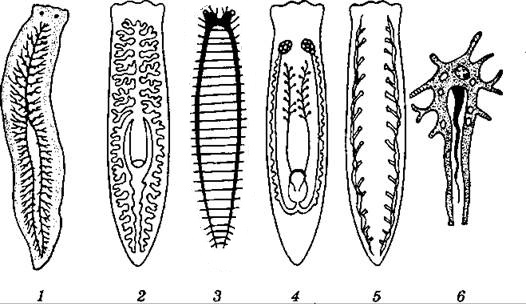 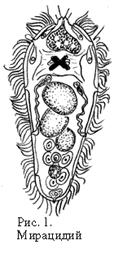 456123456